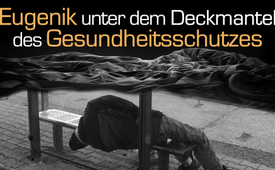 Eugenik unter dem Deckmantel des Gesundheitsschutzes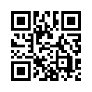 Im Zusammenhang mit den Corona- Impfungen, sind zahllose Nebenwirkungen und auch Todesfälle aufgetreten. Dabei gibt es klare Hinweise auf eine Bevölkerungsreduktion, die umgesetzt wird. Man könnte es auch Eugenik nennen.Schlimme Dinge geschehen – und das weltweit: Im Zusammenhang mit den Corona-Impfungen gibt es zahllose Nebenwirkungen, Fehlgeburten und Todesfälle. Ist diese drastische Zunahme von Impf-Opfern einfach schicksalhaft oder wird hier ganz gezielt eine knallharte Agenda zur Bevölkerungsreduktion umgesetzt?

Eugenik unter dem Deckmantel des Gesundheitsschutzes 

Trotz erheblicher Sicherheitsbedenken und Skandale haben fast 160 Länder den günstigen und leicht zu handhabenden Impfstoff von AstraZeneca/Oxford gekauft. Der Impfstoff wird inzwischen auf Hochtouren verabreicht. 

Doch nun kam durch den Bericht der Autorin und Forscherin Whitney Webb und des investigativen Reporters Jeremy Loffredo Erschreckendes ans Licht: Leitende Forscher und Entwickler dieses Impfstoffs sind mit Organisationen wie dem „Galton Institute“ [ehemals „British Eugenics Society“] verbunden, die sich eine Verbesserung der Rassenhygiene zum Ziel gemacht haben. Eugenik unter dem Deckmantel der Philanthropie [menschenfreundliches Denken und Verhalten]? 

Webb und Loffredo schreiben zu den Verbindungen zwischen AstraZeneca und der britischen Eugenik-Gesellschaft: „Man sollte meinen, die Weltgesellschaft sei für solcherlei Irrlehren mittlerweile nicht mehr anfällig. Noch immer aber werden die eugenischen Ziele der damaligen „British Eugenics Society“ [seit 1989 umbenannt in „Galton Institute“] umgesetzt. Ihr Ziel ist nach wie vor, die "Biologische Verbesserung der Nation" und die "Abmilderung der Belastungen, die der Gesellschaft durch die genetisch ‚Untauglichen‘ auferlegt werden."

Schon der große Feldherr Napoleon betrieb ein Ausleseverfahren, mit dem es ihm gelang, die für ihn „Untauglichen“ von den „Tauglichen“ zu trennen. Er wandte die Idee des englischen Arztes Edward Jenner an, indem er aus Pockenbläschen von Menschen einen Impfstoff herstellen und damit alle Soldaten impfen ließ. Wer die Pockenimpfung unbeschadet überstand, wurde für Napoleons Eroberungsfeldzüge eingesetzt. Wer nicht stark genug war, starb oder blieb blind, taub oder gelähmt zurück.
Gibt es auch heute wieder zum Größenwahn tendierende „Möchtegern-Napoleons“, die – versteckter als damals Napoleon – aber mit genau demselben eiskalten Kalkül die Gesellschaft nach ihren Vorstellungen formen und die in ihren Augen „Unnützen und Untauglichen“ kurzerhand wegreduzieren wollen?

Betrachtet man die engen Verflechtungen zwischen den leitenden Forschern und Entwicklern des Pharmaunternehmens Astra Zeneca mit der aus einer Eugenikgesellschaft hervorgegangenen „Society for the Study of Social Biology“ [„Gesellschaft für das Studium der Sozialbiologie“ – ursprünglicher Name: „American Eugenics Society“] und zieht man außerdem die eindeutigen Äußerungen von Bill Gates („Wenn wir richtig gute Arbeit leisten mit Impfungen, im Gesundheitswesen, in der Fortpflanzungsmedizin, können wir dies (= die Weltbevölkerung) um 10-15 Prozent reduzieren“) zur aktiven Bevölkerungsreduktion in Betracht, muss man unweigerlich zu folgendem Schluss kommen:
Offenbar sind die vielen Impftoten und die durch die Corona-Impfungen zahlreichen getöteten heranwachsenden Babys im Mutterleib eben doch nicht die Opfer eines schicksalhaften, tragischen Geschehens. Sie sind in Tat und Wahrheit Opfer einer Agenda, deren Verfechter ganz gezielt und skrupellos die Menschheit reduzieren.
Sehr empfehlenswert dazu ist die im Anschluss ausgestrahlte Sendung „Die Georgia Guidestones“.  www.kla.tv/5872
Es lohnt sich auf jeden Fall, die Langversion dieser Sendung anzuschauen: Gezielte Bevölkerungsreduktion durch Corona-Impfung und Lockdowns? www.kla.tv/19211 vom 10.07.2021von kno./mol./mmm./hm.Quellen:Bill Gates zu Impfen und Bevölkerungsreduktion:

http://docplayer.org/66964579-Bill-gates-sagt-dass-impfstoffe-dabei-helfen-koennen-die-weltbevoelkerung-zu-reduzieren.html

https://transformier.wordpress.com/2016/02/20/bill-gates-impfen-ist-die-beste-art-der-bevoelkerungsreduktion-video/

Eugenik unter dem Deckmantel des Gesundheitsschutzes

https://www.kla.tv/18480

https://unlimitedhangout.com/2020/12/investigative-series/developers-of-oxford-astrazeneca-vaccine-tied-to-uk-eugenics-movement/

Napoleon und Impfungen: 

https://www.kla.tv/1347

https://www.kla.tv/5338Das könnte Sie auch interessieren:#Coronavirus - Covid-19 - www.kla.tv/Coronavirus

#Eugenik - www.kla.tv/Eugenik

#Impfen - Impfen – ja oder nein? Fakten & Hintergründe ... - www.kla.tv/ImpfenKla.TV – Die anderen Nachrichten ... frei – unabhängig – unzensiert ...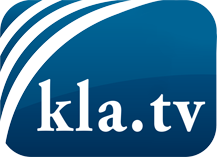 was die Medien nicht verschweigen sollten ...wenig Gehörtes vom Volk, für das Volk ...tägliche News ab 19:45 Uhr auf www.kla.tvDranbleiben lohnt sich!Kostenloses Abonnement mit wöchentlichen News per E-Mail erhalten Sie unter: www.kla.tv/aboSicherheitshinweis:Gegenstimmen werden leider immer weiter zensiert und unterdrückt. Solange wir nicht gemäß den Interessen und Ideologien der Systempresse berichten, müssen wir jederzeit damit rechnen, dass Vorwände gesucht werden, um Kla.TV zu sperren oder zu schaden.Vernetzen Sie sich darum heute noch internetunabhängig!
Klicken Sie hier: www.kla.tv/vernetzungLizenz:    Creative Commons-Lizenz mit Namensnennung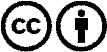 Verbreitung und Wiederaufbereitung ist mit Namensnennung erwünscht! Das Material darf jedoch nicht aus dem Kontext gerissen präsentiert werden. Mit öffentlichen Geldern (GEZ, Serafe, GIS, ...) finanzierte Institutionen ist die Verwendung ohne Rückfrage untersagt. Verstöße können strafrechtlich verfolgt werden.